ЈАВНО ПРЕДУЗЕЋЕ "ЕЛЕКТРОПРИВРЕДА СРБИЈЕ"ПРИВРЕДНО ДРУШТВО "ТЕРМОЕЛЕКТРАНЕ НИКОЛА ТЕСЛА" Д.О.О ОБРЕНОВАЦБОГОЉУБА УРОШЕВИЋА ЦРНОГ БРОЈ 44, 11500 ОБРЕНОВАЦTелефаx: 011/8122-058, 8123-319e-mail: sandra.nikolic@tent.rsКОНКУРСНА ДОКУМЕНТАЦИЈАЈавна набавка број: 6291/2014-Отворени поступак -Предмет  јавне набавке: Контрола квалитета ваздуха у околини ТЕ КолубараВелики Црљени, октобар, 2014.год .На основу члана 32. Закона о јавним набавкама („Сл. гласник РС” бр. 124/2012, удаљем тексту: ЗЈН) и члана 2. Правилника о обавезним елементима конкурсне документације у поступцима јавних набавки и начину доказивања испуњености услова („Сл. гласник РС” бр. 29/2013), припремљена је:КОНКУРСНА ДОКУМЕНТАЦИЈАза отворени поступак: Контрола квалитета ваздуха у околини ТЕ Колубара ЈН бр. 6291/2014 Конкурсна документација садржи:Kонкурсна документација ОПШТИ ПОДАЦИ О ЈАВНОЈ НАБАВЦИВелики Црљени, октобар, 2014.год .Kонкурсна документација ПОДАЦИ О ПРЕДМЕТУ ЈАВНЕ НАБАВКЕВелики Црљени, октобар, 2014.год .Kонкурсна документацијаУПУТСТВО ПОНУЂАЧИМА КАКО ДА САЧИНЕ ПОНУДУВелики Црљени, октобар, 2014.год .На основу члана 61. став 4. тачка 1. Закона о јавним набавкама („Сл. гласник РС” бр. 124/2012, удаљем тексту: ЗЈН) и члана 8. Правилника о обавезним елементима конкурсне документације у поступцима јавних набавки и начину доказивања испуњености услова („Сл. гласник РС” бр. 29/2013), доноси се Упутство понуђачима како да сачине понуду3.1. ПОДАЦИ О ЈЕЗИКУ НА КОЈЕМ ПОНУДА МОРА ДА БУДЕ САСТАВЉЕНАПонуда мора бити сачињена на српском језику. Уколико је одређени документ на страном језику, понуђач је дужан да поред документа на страном језику достави и превод тог документа на српски језик.3.2.ПОДНОШЕЊЕ ПОНУДЕ И ПОПУЊАВАЊЕ ОБРАЗАЦА ДАТИХ У КОНКУРСНОЈ ДОКУМЕНТАЦИЈИПонуде се подносе у писарници непосредно или поштом на адресу из тачке 1.2 у року од 30 дана од дана објављивања позива за подношење понуда на Порталу јавних набавки, односно до 01.12.2014. године до 12:00 часова са назнаком: "Понуда за ЈН бр. 6291/2014 не отварати уручити Александри Николић“. Понуду послати у 1 (једном) примерку. Уколико рок истиче на дан који је нерадан или на дан државног празника, као последњи дан наведеног рока ће се сматрати први следећи радни дан.Понуде поднете по истеку наведеног рока неће се разматрати и биће неотворене враћене понуђачу.  Благовременост се цени према дану и сату приспећа у писарницу наручиоца, а не према дану и сату предаје пошти. Отварање понуда биће обављено истог дана по истеку рока за подношење у 12:15 часова у просторијама ПКА, огранак друштва ТЕ Колубара, 3 октобра 146, 11563 Велики Црљени.. Представници понуђача на отварању морају приложити пуномоћје за заступање. О отварању понуда биће сачињен записник који ће у року од 3 дана, од дана отварања, бити достављен свим понуђачима.Понуда се подноси у коверти/омоту/кутији која је затворена на спојевима, тако да се при отварању може проверити да ли је затворена онако како је предата. Понуда се саставља тако што понуђач уписује тражене податке у образац понуде и уз исту прилаже захтевану документацију и све доказе предвиђене овим Упутством и евентуално накнадно послатим додатним захтевима наручиоца. Образац понуде се попуњава читко руком, на писаћој машини, рачунару или другом техничком средству сличних карактеристика. Понуда мора бити јасна, недвосмислена, оверена печатом и потписом овлашћеног лица. Понуђач може доставити само једну понуду.Пожељно је да сви документи поднети у понуди буду повезани траком у целини и запечаћени, тако да се не могу убацити, одстранити или заменити појединачни листови, односно прилози, а да се видно не оштете листови или печат.Уколико понуду подноси група понуђача, обрасце из конкурсне документације могу попунити, потписати и печатом оверити сви чланови групе или чланови групе могу овластити једног члана (носиоца посла) који ће у име групе попунити, потписати и печатом оверити обрасце из конкурсне документације, у ком случају је то потребно дефинисати споразумом о заједничком наступу. Уколико је неопходно да понуђач исправи грешке које је направио приликом састављања понуде и попуњавања образаца из конкурсне документације, дужан је да поред такве исправке стави потпис особе или особа које су потписале образац понуде и печат понуђача. 3.3. ПАРТИЈЕПредметна јавна набавка није обликована у више партија.3.4. ВАРИЈАНТЕ ПОНУДЕНије дозвољено подношење понуде са варијантама.3.5. ИЗМЕНЕ, ДОПУНЕ И ОПОЗИВ ПОНУДЕУ року за подношење понуде понуђач може да измени, допуни или опозове своју понуду, на исти начин на који је поднео и саму понуду - непосредно или путем поште у затвореној коверти или кутији. У случају измене, допуне или опозива понуде, понуђач треба на коверти или кутији да назначи назив понуђача, адресу и телефон, као и име и презиме овлашћеног лица за контакт. У случају да је понуду поднела група понуђача, на коверти је потребно назначити да се ради о групи понуђача и навести називе и адресу свих учесника у заједничкој понуди.Измену, допуну или опозив понуде треба доставити на адресу: Привредно друштво ,,Термоелектране Никола Тесла'' д.о.о., огранак друштва ТЕ Колубара, 3 октобра 146, 11563 Велики Црљени    са назнаком:„Измена понуде за отворени поступак за јавну набавку услуге – Контрола квалитета ваздуха у околини ТЕ Колубара, ЈН бр. 6291/2014“или „Допуна понуде за отворени поступак за јавну набавку услуге - Контрола квалитета ваздуха у околини ТЕ Колубара, ЈН бр. 6291/2014“или „Опозив понуде за отворени поступак за јавну набавку услуге - Контрола квалитета ваздуха у околини ТЕ Колубара, ЈН бр. 6291/2014“3.6. УЧЕСТВОВАЊЕ У ЗАЈЕДНИЧКОЈ ПОНУДИ ИЛИ КАО ПОДИЗВОЂАЧПонуђач може да поднесе само једну понуду.Понуђач који је самостално поднео понуду не може истовремено да учествује у заједничкој понуди или као подизвођач, нити исто лице може учествовати у више заједничких понуда. У супротном, такве понуде ће бити одбијене.3.7. УЧЕШЋЕ ПОДИЗВОЂАЧАУколико понуђач подноси понуду са подизвођачем, дужан је да у понуди наведе да ће извршење набавке делимично поверити подизвођачу, проценат укупне вредности набавке који ће поверити подизвођачу, као и део предмета набавке који ће извршити преко подизвођача.Проценат укупне вредности набавке који ће понуђач поверити подизвођачу не може бити већи од 50% .Понуђач је дужан да за подизвођаче достави доказе о испуњености услова који су тражени у Упутству како се доказује испуњеност услова.Понуђач је дужан да наручиоцу, на његов захтев, омогући приступ код подизвођача ради утврђивања испуњености услова.Наручилац може на захтев подизвођача и где природа предмета набавке то дозвољава пренети доспела потраживања директно подизвођачу, за део набавке која се извршава преко тог подизвођача. Пре доношења одлуке о преношењу доспелих потраживања директно подизвођачу наручилац ће омогућити добављачу да у року од 5 дана од дана добијања позива наручиоца приговори уколико потраживање није доспело. Све ово не утиче на правило да понуђач, односно добављач у потпуности одговара наручиоцу за извршење обавеза из поступка јавне набавке, односно за извршење уговорних обавеза, без обзира на број подизвођача.3.8. ПОДНОШЕЊЕ ЗАЈЕДНИЧКЕ ПОНУДЕПонуду може поднети група понуђача.Саставни део заједничке понуде је споразум којим се понуђачи из групе међусобно и према наручиоцу обавезују на извршење јавне набавке, а који обавезно садржи податке о:1) члану групе који ће бити носилац посла, односно који ће поднети понуду и који ће заступати групу понуђача пред наручиоцем;2) понуђачу који ће у име групе понуђача потписати уговор;3) понуђачу који ће у име групе понуђача дати тражено средство обезбеђења;4) понуђачу који ће издати рачун;5) рачуну на који ће бити извршено плаћање;6) обавезема сваког од понуђача из групе понуђача за извршење уговора.Група понуђача је дужна да достави све тражене доказе о испуњености услова који су наведени у Упутству како се доказује испуњеност услова.3.9. ОСТАЛИ ЗАХТЕВИ НАРУЧИОЦАНачин и услови плаћања: Плаћање се врши у складу са Законом о роковима измирења новчаних обавеза у комерцијалним трансакцијама (“Сл. гласник РС“ број 119/12).Рок за измирење новчаних обавеза је 45 дана, a у складу са начином и роком плаћања који су дефинисани моделом уговора.Почетак рока измирења новчаних обавеза регулисан је чланом 3. став 3. Законом о роковима измирења новчаних обавеза у комерцијалним трансакцијама (“Сл. гласник РС“ број 119/12).Понуде са авансним плаћањем биће одбијене као неприхватљиве.Рок   извршења услуга: Рок важења уговора 12 месециМесто извршења услуга:Понуда се даје на паритеу ф-ко Наручилац, а место извршења услуга су мерна места у околини локација ТЕ Колубара, Велики Црљени у складу са програмима из техничке спецификације.Важност понуде:Рок важења понуде не може бити краћи од 45 дана од дана отварања понуда.3.10.  НАЧИН ОЗНАЧАВАЊА ПОВЕРЉИВИХ ПОДАТАКАСвака страница понуде која садржи податке који су поверљиви за понуђача треба у горњем десном углу да садржи ознаку ,,ПОВЕРЉИВО” у складу са чланом 14. ЗЈН-а.Неће се сматрати поверљивим докази о испуњености обавезних услова, цена и други подаци из понуде који су од значаја за примену елемената критеријума и рангирање понуде.Наручилац je дужан да чува као поверљиве све податке о понуђачима садржане упонуди који су посебним прописом утврђени као поверљиви и које је као такве понуђач означио упонуди.Наручилац ће одбити да да информацију која би значила повреду поверљивости података добијених у понуди.Наручилац ће чувати као пословну тајну имена заинтересованих лица, понуђача и податке о поднетим понудамадо отварања понуда.3.11. ВАЛУТА И НАЧИН НА КОЈИ МОРА БИТИ НАВЕДЕНА И ИЗРАЖЕНА ЦЕНА У ПОНУДИЦене у понуди морају бити исказане у динарима, без ПДВ, укључујући елементе њене структуре (нпр. трошкове превоза, рада, осигурања, ев. попусте, и друге зависне трошкове). Цена је фиксна за цео уговорени период и не подлеже никаквој промени.3.12. НЕУОБИЧАЈЕНО НИСКА ЦЕНААко је у Понуди исказана неубичајено ниска цена, наручилац ће поступити у складу са чланом 92 ЗЈН.Наручилац може да одбије понуду због неуобичајено ниске цене.Ако наручилац оцени да понуда садржи неуобичајено ниску цену, дужан је да од понуђача захтева детаљно образложење свих њених саставних делова које сматра меродавним, а нарочито наводе у погледу економике начина градње, производње или изабраних техничких решења, у погледу изузетно повољних услова који понуђачу стоје  на располагању за извршење уговора или у погледу оригиналности производа, услуга или радова које понуђач нуди Наручилац је дужан да понуђачу одобри примерен рок за одговор.Наручилац је дужан да по добијању образложења провери меродавне саставне елементе понуде.3.13. ПОДАЦИ О НАДЛЕЖНИМ ОРГАНИМА ГДЕ СЕ МОГУ БЛАГОВРЕМЕНО ДОБИТИ ИСПРАВНИ ПОДАЦИ О ПОРЕСКИМ ОБАВЕЗАМА, ЗАШТИТИ ЖИВОТНЕ СРЕДИНЕ, ЗАШТИТИ ПРИ ЗАПОШЉАВАЊУ, УСЛОВИМА РАДА И СЛ. А КОЈИ СУ ВЕЗАНИ ЗА ИЗВРШЕЊЕ УГОВОРА О ЈАВНОЈ НАБАВЦИ У СЛУЧАЈУ ЈАВНИХ НАБАВКИ КОД КОЈИХ ЈЕ ПОЗИВ ЗА ПОДНОШЕЊЕ ПОНУДЕ ОБЈАВЉЕН НА СТРАНОМ ЈЕЗИКУ (уколико је процењена вредност јавне набавке већа од 250.000.000 динара за добра и услуге и већа од 500.000.000 динара за радове, члан 57. став 4. ЗЈН).Подаци о пореским обавезама се могу добити у Пореској управи, Министарства финансија и привреде.Подаци о заштити животне средине се могу добити у Агенцији за заштиту животне средине и у Министарству енергетике, развоја и заштите животне средине.Подаци о заштити при запошљавању и условима рада се могу добити у Министарству рада, запошљавања и социјалне политике.3.14. ОБАВЕЗНА СРЕДСТВА ОБЕЗБЕЂЕЊА ИСПУЊЕЊА ОБАВЕЗА ПОНУЂАЧА И ДОБАВЉАЧА - Нема. 3.15. ДОДАТНО ОБЕЗБЕЂЕЊЕ ИСПУЊЕЊА УГОВОРНИХ ОБАВЕЗА - ВАЖИ САМО ЗА ПОНУЂАЧЕ КОЈИ СЕ НАЛАЗЕ НА СПИСКУ НЕГАТИВНИХ РЕФЕРЕНЦИУколико уговор буде додељен понуђачу који се налази на списку негативних референци који води Управа за јавне набавке а који има негативну референцу за предмет који није истоврстан предмету конкретне јавне набавке исти је дужан да у року од 7 дана од дана закључења уговора преда наручиоцу банкарску гаранцију за добро извршење посла, која ће бити са клаузулама: неопозива, безусловна, наплатива на први позив и без права на приговор. Банкарска гаранција за добро извршење посла издаје се у висини од 15% од укупне вредности уговора без ПДВ, са роком важности који је 30 (тридесет) дана дужи од истека рока за коначно извршење посла. Ако се за време трајања уговора промене рокови за извршење уговорне обавезе, важност банкарске гаранције за добро извршење посла мора да се продужи.3.16. ДЕФИНИСАЊЕ ПОСЕБНИХ ЗАХТЕВА, УКОЛИКО ИСТИ ПОСТОЈЕ, У ПОГЛЕДУ ЗАШТИТЕ ПОВЕРЉИВОСТИ ПОДАТАКА КОЈЕ НАРУЧИЛАЦ СТАВЉА ПОНУЂАЧИМА НА РАСПОЛАГАЊЕ, УКЉУЧУЈУЋИ И ЊИХОВЕ ПОДИЗВОЂАЧЕПодаци који се налазе у конкурсној документацији нису поверљиви.3.17. ДОДАТНЕ ИНФОРМАЦИЈЕ И ПОЈАШЊЕЊА У ВЕЗИ СА ПРИПРЕМАЊЕМ ПОНУДЕЗаинтересовано лице може у складу са чланом 63. став 2. ЗЈН, искључиво у писаном облику, тражити од Наручиоца додатне информације или појашњења у вези са припремањем понуде, најкасније пет дана пре истека рока за подношење понуде. Наручилац је дужан да заинтересованом лицу у року од три дана од дана пријема захтева, пошаље одговор у писаном облику и да истовремено објави ту информацију на Порталу јавних набавки и на својој интернет страници.Комуникација са Наручиоцем врши се искључиво на начин одређен чланом 20. ЗЈН, односно писаним путем, путем поште, електронске поште или факсом. Тражење додатних информација и појашњења телефоном није дозвољено.Ако наручилац у року предвиђеном за подношење понуда измени или допуни конкурсну документацију, дужан је да без одлагања измене или допуне објави на Порталу јавних набавки и на својој интернет страници. Ако наручилац измени или допуни конкурсну документацију осам или мање дана пре истека рока за подношење понуда, наручилац је дужан да продужи рок за подношење понуда и објави обавештење о продужењу рока за подношење понуда.3.18. ДОДАТНА ОБЈАШЊЕЊА ОД ПОНУЂАЧА ЗА ОЦЕНУ ПОНУДАНаручилац може да захтева од понуђача додатна објашњења у складу са чланом 93. Став 1. ЗЈН, која ће му помоћи при прегледу, вредновању и упоређивању понуда, а може да врши и контролу (увид) код понуђача, односно његовог подизвођача.Наручилац не може да захтева, дозволи или понуди промену елемената понуде који су од значаја за примену критеријума за доделу уговора, односно промену којом би се понуда која је неодговарајућа или неприхватљива учинила одговарајучом, односно прихватљивом, осим ако другачије произлилази из природе поступка јавне набавке.Наручилац може уз сагласност понуђача да изврши исправке рачунских грешака уочених приликом разматрања понуде по окончаном поступку отварања понуда.У случају разлике измешу јединичне и укупне цене, меродвна је јединична цена.Ако се понуђач не сагласи са исправком рачунских грешака, наручилац ће његову понуду одбити као неприхватљиву.Наручилац ће писмено, у року од 10 дана након отварања Понуда, затражити, евентуално, додатна објашњења од Понуђача, на која је исти дужан да одговори у року од 2 дана од пријема захтева за додатним објашњењима. Наручилац у истом року може извршити увид код Понуђача, односно његовог подизвођача, што је овај дужан да омогући.3.19. НЕГАТИВНЕ РЕФЕРЕНЦЕ – НЕИЗВРШЕЊЕ ОБАВЕЗА ПО РАНИЈЕ ЗАКЉУЧЕНИМ УГОВОРИМАНаручилац ће одбити понуду уклико поседује доказ да је понуђач у претходне три године у поступку јавне набавке:Поступио супротно забрани из чл. 23. И 25. ЗЈН.Учинио повреду конкуренције.Доставио неистините податке у понуди или без оправданих разлога одбио да закључи уговор о јавној набавци, након што му је уговор додеље.Одбио да достави доказе и средства обезбеђења на шта се у понуди обавезао.Наручилац ће одбити понуду уколико поседује доказ који потврђује да понуђач није испуњавао своје обавезе по раније закљученим уговорима о јавним набавкама који су се односили на исти предмет  набавке, за период од предходне три године.Доказ из предходног става  може бити:Правоснажна судска одлука или коначна одлука другог надлежног органа.Исправа о реализованом средству обезбеђења испуњења обавеза у поступку јавне набавке или испуњења уговорних обавеза.Исправа о наплаћеној уговорној казни.Рекламација потрошача, односно корисника, ако нису отклоњене у уговореном року.Извештај надзорног органа о изведеним радовимакоји нису у складу са пројектом, односно уговором.Изјава о раскиду уговора због неиспуњења битних елемената уговора дата на начин и под условом предвиђеним законом којим се уређују облигациони односи.Доказ о ангажовању на извршењу уговора о јавној набавци лица која нису означена у понуди као подизвођачи, односно чланови групе понуђача.3.20. КРИТЕРИЈУМ ЗА ДОДЕЛУ УГОВОРА:1 .Критеријум за оцењивање понуда je НАЈНИЖА ЦЕНАУ случају примене критеријума најниже понуђене цене, а у ситуацији када постоје понуде домаћег и страног понуђача који пружају услуге или изводе радове, наручилац мора изабрати понуду домаћег понуђача под условом да његова понуђена цена није већа од 15 % у односу на нaјнижу понуђену цену страног понуђача. У понуђену цену страног понуђача урачунавају се и царинске дажбине.Домаћи понуђач је правно лице резидент у смислу закона којим се уређује порез на добит правних лица, односно физичко лице резидент у смислу закона којим се уређује порез на доходак грађана.Ако је поднета заједничка понуда, група понуђача се сматра домаћим понуђачем ако је сваки члан групе понуђача правно лице резидент у смислу закона којим се уређује порез на добит правних лица, односно физичко лице резидент у смислу закона којим се уређује порез на доходак грађана (лице из члана 86. става 6. ЗЈН).Ако је поднета понуда са подизвођачем, понуђач се сматра домаћим понуђачем, ако је понуђач и његов подизвођач правно лице резидент у смислу закона којим се уређује порез на добит правних лица, односно физичко лице резидент у смислу закона којим се уређује порез на доходак грађана (лице из члана 86. става 6. ЗЈН).3.21. РЕЗЕРВНИ ЕЛЕМЕНТИ КРИТЕРИЈУМА:Уколико у две или више понуда понуђена цена буде иста, Наручилац ће донети одлуку да уговор додели понуђачу који понуди дужи рок важења понуде. Уколико и за тај елемент критеријума понуђачи имају исте услове, Наручилац ће донети одлуку о обустави поступка предметне набавке. 3.22. ОБАВЕЗЕ ПОНУЂАЧА ПО ЧЛАНУ 74. СТАВ 2. И 75. СТАВ 2. ЗЈН-АНакнаду за коришћење патената, као и одговорност за повреду заштићених права интелектуалне својине трећих лица сноси Понуђач.Понуђач је дужан да у понуди изричито наведе да је поштовао обавезе које произлазе из важећих прописа о заштити на раду, запошљавању и условима рада, заштити животне средине, као и да гарантује да је ималац права интелектуалне својине. Образац изјаве је дат на обрасцу бр. 5. 3.23. РАЗЛОЗИ ЗА ОДБИЈАЊЕ ПОНУДЕПонуда ће бити одбијена ако је неблаговремена, неприхватљива или неодговарајућа.Ако се понуђач не сагласи са исправком рачунских грешака.Ако има битне недостатке сходно члану 106. ЗЈН.3.24. ЗАХТЕВ ЗА ЗАШТИТУ ПРАВАПоступак заштите права понуђача регулисан је одредбама члана 138.- 167. ЗЈН-а.Захтев за заштиту права може да поднесе понуђач, заинтересовано лице, или пословно удружењеу њихово име.Захтев за заштиту права подноси се Републичкој комисији за заштиту права у поступцима јавних набавки, а предаје наручиоцу. Примерак захтева за заштиту права подносилац истовремено доставља Републичкој комисији.Захтев за заштиту права се доставља непосредно, електронском поштом, факсом или препорученом пошиљком са повратницом.Захтев за заштиту права може се поднети у току целог поступка јавне набавке, против сваке радње наручиоца, осим ако ЗЈН-ом није другачије одређено.Захтев за заштиту права којим се оспорава врста поступка, садржина позива за подношење понуда или конкурсне документације сматраће се благовременим ако је примљен од стране наручиоца најкасније седам дана пре истека рока за подношење понуда, без обзира на начин достављања.После доношења одлуке о додели уговора или одлуке о обустави поступка, рок за подношење захтева за заштиту права је десет дана од дана пријема одлуке.О поднетом захтеву за заштиту права Наручилац обавештава све учеснике у поступку јавне набавке, односно објављује обавештење о поднетом захтеву на Порталу јавних набавки, најкасније у року од два дана од дана пријема захтева за заштиту права.Подносилац захтева је дужан да на рачун буџета Републике Србије уплати таксу у изнoсу од 80.000,00 динара уколико оспорава одређену радњу наручиоца пре отварања понуда на број жиро рачуна: 840-742221843-57, шифра плаћања: 153, позив на број 97 50-016, сврха уплате: Републичка административна такса са назнаком јавне набавке на коју се односи (број или друга ознака конкретне јавне набавке), корисник: буџет Републике Србије.Уколико подносилац захтева оспорава одлуку о додели уговора такса износи 80.000,00 динара уколико понуђена цена понуђача којем је додељен уговор није већа од 80.000.000 динара, односно такса износи 0,1 % понуђене цене понуђача којем је додељен уговор ако је та вредност већа од 80.000.000 динара.Уколико подносилац захтева оспорава одлуку о обустави поступка јавне набавке или радњу наручиоца од момента отварања понуда до доношења одлуке о додели уговора или обустави поступка,такса износи 80.000,00 динара уколико процењена вредност јавне набавке (коју ће подносилац сазнати на отварању понуда или из записника о отварању понуда) није већа од 80.000.000 динара, односно такса износи 0,1 % процењене вредности јавне набавке ако је та вредност већа од 80.000.000 динара.3.25. ОБУСТАВЉАЊЕ ПОСТУПКА ЈАВНЕ НАБАВКЕНаручилац ће обуставити поступак јавне набавке на основу извештаја о стручној оцени понуда у складу са чланом 109. ЗЈН.Наручилац је дужан да у одлуци о обустави поступка јавне набавке одлучи о трошковима понуде из члана 88. став 3. овог Закона.3.26.УВИД У ДОКУМЕНТАЦИЈУПонуђач има право да изврши увид у документацију о спроведеном поступку јавне набавке после доношења одлуке о додели уговора, односно одлуке о обустави поступка о чему може поднети писмени захтев наручиоцу.Наручилац је дужан да лицу из става 1. овог члана, омогући увид у документацију и копирање документације из поступка о трошку подносиоца захтева, у року од два дана од дана пријема писаног захтева, уз обавезу да заштити податке у складу са чланом 14. ЗЈН.3.27. ЗАКЉУЧЕЊЕ УГОВОРАНаручилац је дужан да у року од 8 дана од истека рока за подношење захтева за заштиту права закључи уговор са изабраним Понуђачем. Уколико у року за подношење понуда пристигне само једна понуда и та понуда буде прихватљива, наручилац ће сходно члану 112. став 2. тачка 5. ЗЈН-а закључити уговор са понуђачем пре истека рока за подношење захтева за заштиту права.  Наручилац не може закључити уговор о јавној набавци са понуђачем у случају постојања сукоба интереса (члан 30. ЗЈН).Чланови комисије:Снежана Цојић, члан 				           ......................................Александар Михајловић, заменик члана 			.......................................Александра Николић, члан				.......................................Јелисава Стојилковић, заменик члана			.......................................Душко Јочић, члан					....................................... Снежана Живојиновић заменик члана 			.......................................КОНКУРСНА ДОКУМЕНТАЦИЈАПредмет јавне набавке:Контрола квалитета ваздуха у околини ТЕ Колубара 4. Образац понудеВелики Црљени, октобар, 2014.год .Понуду дајем: (заокружити начин давања понуде и уписати податке под Б) и В)Напомена:- Уколико има више подизвођача или учесника у заједничкој понуди него што има места у табели  потребно је копирати табелу  и попунити податке за све подизвођаче или учеснике у заједничкој понуди.Уколико група понуђача подноси заједничку понуду табелу „ПОДАЦИ О ПОНУЂАЧУ“ треба са својим подацима да попуни носилац посла, док податке о осталим учесницима у заједничкој понуди треба навести у другој табели овог обрасца.                            ПОНУДА БР. ________ од __.__.2014. године   			     По јавној набавци број 6291/2014                                                                                УКУПНО:____________________ динара                                                                                ПДВ     :_____________________ динара                                                                                ЗА УПЛАТУ:__________________динараРок и начин плаћања (45 дана):_____ дана, у складу са начином плаћања дефинисаним моделом уговораВажност понуде (не краће од 45 дана од дана отварања понуда): ____ дана од дана отварања понуда Рок извршења  (Рок важења уговора 12 месерци) ________________________________________________________________________Место извршења и паритет (Понуда се даје на паритеу ф-ко Наручилац, а  место извршења услуга је огранак ТЕ Колубара): ________________________________________________________________________Остало:У случају да понуђена цена укључује увозну царину и друге дажбине понуђач је дужан да те трошкове одвојено искаже у динарима и исти износе: _________________________________ (члан 19. став 4. ЗЈН).  _____________________________________________________________________________Датум 					 Понуђач   М. П.   ________________________                     ________________________________				              М.П.                    Подизвођач						      ________________________________Напомена:- Уколико понуђачи подносе заједничку понуду, група понуђача може да се определи да образац понуде потписују и печатом оверавају сви понуђачи из групе понуђача или група понуђача може да овласти једног понуђача из групе понуђача из групе који ће потписати и печатом оверити образац понуде.Уколико понуђач подноси понуду са подизвођачем овај образац потписују и оверавају печатом понуђач и подизвођач.Kонкурсна документација5. УСЛОВИ ЗА УЧЕШЋЕ У ПОСТУПКУ ЈАВНЕ НАБАВКЕ ИЗ ЧЛ. 75. И 76. ЗЈН-А И УПУТСТВО КАКО СЕ ДОКАЗУЈЕ ИСПУЊЕНОСТ ТИХ УСЛОВАВелики Црљени, октобар, 2014.год Понуђач у поступку јавне набавке мора доказати:Допунске напомене:Понуда понуђача који не докаже да испуњава наведене обавезне услове (тачке од 1 до 6 овог обрасца) биће одбијена као неприхватљива.ДРУГИ ДОКАЗИ И ОБРАСЦИ КОЈЕ ПОНУЂАЧ МОРА ДА ДОСТАВИ У ПОНУДИ:Образац понуде - образац бр. 1.Образац структуре понуђене цене, са упутством како да се попуни - образац бр. 2.Образац изјаве о независној понуди -образац бр. 4.Попуњену и потписану техничку спецификацијуовлашћење надлежног министарства за испитивање квалитета албијенталног ваздуха.ДОКАЗИ КОЈЕ ПОНУЂАЧИ НЕ МОРАЈУ ДА ДОСТАВЕ:   Понуђачи који су регистровани у Регистру понуђача, који је почео са радом од 01.09.2013. године, а који води Агенција за привредне регистре, нису дужни  да доставе доказе под бројем 1 до 4 (члан 75. став. 1. тачка 1 до 4 ЗЈН). Понуђачи (чланови заједничке понуде, подизвођачи) су дужни да у понуди јасно наведу, у слободној форми, да се налазе у Регистру понуђача.   Понуђачи који су регистровани у регистру који води Агенција за привредне регистре не морају да доставе доказ под бројем 1. (извод из регистра Агенције за привредне регистре), јер је то доказ који је јавно доступан на интернет страници Агенције за привредне регистре.  Наручилац неће одбити понуду као неприхватљиву, уколико не садржи доказ одређен конкурсном документацијом, ако понуђач наведе у понуди интернет страницу на којој су подаци који су тражени у оквиру услова јавно доступни.  Понуђач не мора да достави образац трошкова припреме понуде (образац бр. 3)"ЗАЈЕДНИЧКА ПОНУДАУколико група понуђача поднесе заједничку понуду, сваки учесник у заједничкој понуди мора да испуњава услове наведене под редним бројем од 1. до 4 и услов под редним бројем 6. овог обрасца. Услов из члана 75.став 1.тачка 5.ЗЈН дужан је да достави сваки понуђач из групе понуђача којем је поверено извршење дела набавке за који је неопходна испуњеност тог услова.ПОДИЗВОЂАЧИ Уколико понуђач подносе понуду са подизвођачем, дужан је да за подизвођача у понуди достави све доказе о испуњености услова наведених под редним бројем од 1. до 4. и услов под редним бројем 6. овог обрасца. Доказ за испуњење услова из члана 75. став 1. тачка 5. ЗЈН доставља се и за подизвођача за део набавке који ће извршити преко подизвођача.  Ако је за извршење дела набавке чија вредност не прелази 10 % укупне вредности јавне набавке потребно испунити обавезан услов из члана 75. став 1. тачка 5. ЗЈН, понуђач може доказати испуњеност тог услова преко подизвођача којем је поверио извршење тог дела набавке.ФОРМА ДОКАЗАДокази о испуњености услова који су тражени у овом обрасцу могу се достављати у неовереним копијама, а наручилац може пре доношење одлуке о додели уговора захтевати од понуђача чија је понуда оцењена као најповољнија, да достави на увид оригинал или оверену кипију свих или појединих достављених доказа.Ако понуђач у остављеном примереном року, који не може бити краћи од 5 (пет) дана, не достави на увид оригинал или оверене копије тражених доказа, наручилац ће његову понуду одбити као неприхватљивуСТРАНИ ПОНУЂАЧИАко се у држави у којој понуђач има седиште не издају тражени докази, понуђач може, уместо доказа, приложити своју писану изјаву, дату под кривичном и материјалном одговорношћу оверену пред судским или управним органом, јавним бележником или другим надлежним органом те државе.Ако понуђач има седиште у другој држави, наручилац може да провери да ли су документи којима понуђач доказује испуњеност тражених услова издати од стране надлежних органа те државе.ПРОМЕНЕПонуђач је дужан да без одлагања писмено обавести наручиоца о било којој промени у вези са испуњеношћу услова из поступка јавне набавке, која наступи до доношења одлуке, односно закључења уговора, односно током важења уговора о јавној набавци и да је документује на прописани начин.Чланови комисије:Снежана Цојић, члан 				           .......................................Александар Михајловић, заменик члана 			.......................................      2.  Александра Николић, члан			           .............. ... ....................Јелисава Стојилковић, заменик члана			.......................................Душко Јочић, члан					.......................................Снежана Живојиновић, заменик члана 			.......................................Kонкурсна документација ОБРАЗАЦ СТРУКТУРЕ ПОНУЂЕНЕ ЦЕНЕ СА УПУТСТВОМ КАКО ДА СЕ ПОПУНИВелики Црљени, октобар, 2014.год За понуду бр._____________ од______________2014 год.(I део)Напомена:ОСТАЛЕ КОЛОНЕ ИЗ СТРУКТУРЕ ЦЕНЕ ПОПУЊАВА ПОНУЂАЧ (4, 5, 6 и 7).Када се структура цене тражи за целу понуду, онда је јединична цена једнака укупној цени из понуде, тј. износ у колони 4 једнак износу колоне 6, односо износ у колони 5 једнак износу колоне 7. Образац за набавку услуга/радова  (варијанта 2.)  (II део) М.П.                  Потпис одговорног лица понуђача:                                                                     ..................................................................Упуство за попуњавање обрасца структуре цене:(I део структуре цене)Понуђач треба да попуни образац структуре цене тако што ће:у колону 4. уписати колико износи јединична цена без ПДВ за сваки тражени артикал,у колону 5. уписати колико износи јединична цена са ПДВ за сваки тражени артикал,у колони 6. уписати колико износи укупна цена без ПДВ  за сваки тражени артикалу колони 7. уписати колико износи укупна цена са ПДВ  за сваки тражени артикалу последњем реду табеле уписати укупну цену без ПДВ и укупну цену са ПДВ, које истовремено представљају и цене дате у обрасцу понуде.(II део структуре цене):Понуђач треба да искаже наведене трошкове материјала и робе (М) и услуга (У) у %. Уколико има и неких других трошкова који нису наведени у II делу образца структуре цене понуђач их може исказати.НАПОМЕНА: Уколико је предмет јавне набавке обликован у више партија, у обрасцу структуре цене мора бити приказана структура цене за сваку партију посебно.Подаци из обрасца структуре цене који се односе на укупно процентуално учешће М (материјал и роба) и У (услуга) биће примењени у формули која је наведена у члану 4 модела уговора, уколико цена није фиксна.Kонкурсна документација 7. ОБРАЗАЦ ТРОШКОВА ПРИПРЕМЕ ПОНУДЕВелики Црљени, октобар, 2014.год .У овом обрасцу Понуђач може да искаже трошкове припреме понуде који се састоје од трошкова израде узорка или модела, ако су израђени у складу са техничким спецификацијама наручиоца и трошкова прибављања средства обезбеђења.Ако поступак јавне набавке буде обустављен из разлога који су на страни Наручиоца, наручилац је,сходно члану 88. став 3. ЗЈН-а, дужан да понуђачу надокнади трошкове израде узорка или модела, ако су израђени у складу са техничким спецификацијама наручиоца и трошкове прибављања средства обезбеђења, под условом да је понуђач тражио накнаду тих трошкова у својој понуди.Датум 					              ПонуђачМ. П. ________________________			 ________________________________Напомена за понуђача: Понуђач сноси трошкове израде понуде.Уколико има неких трошкова израде понуде, понуђач је потребно да их унесе у табелу.Kонкурсна документација 8.	ОБРАЗАЦ ИЗЈАВЕ О НЕЗАВИСНОЈ ПОНУДИВелики Црљени, октобар, 2014.год На основу члана 26. Закона о јавним набавкама________________________________________________________ (навести назив и адресу понуђача)даје следећу изјаву:ИЗЈАВАПод пуном материјалном и кривичном одговорношћу ПОТВРЂУЈЕМ да сам понуду у поступку јавне набавке Контрола квалитета ваздуха у ТЕ Колубара бр. 6291/2014 поднео независно, без договора са другим понуђачима или заинтересованим лицима.Датум 		           Понуђач________________                        М.П.                                                                              __________________Напомена: услучају постојања основане сумње у истинитост изјаве о независној понуди, наручулац ће одмах обавестити организацију надлежну за заштиту конкуренције.Организација надлежна за заштиту конкуренције, може понуђачу, односно заинтересованом лицу изрећи меру забране учешћа у поступку јавне набавке ако утврди да је понуђач, односно заинтересовано лице повредило конкуренцију у поступку јавне набавке у смислу закона којим се уређује заштита конкуренције. Мера забране учешћа у поступку јавне набавке може трајати до две године.Повреда конкуренције представља негативну референцу, у смислу члана 82. став 1. тачка2) Закона. Уколико понуду подноси група понуђача,Изјава мора бити потписана од стране овлашћеног лица сваког понуђача из групе понуђача и оверена печатом.(У случају да понуду даје група понуђача образац копирати.)Kонкурсна документација9. ОБРАЗАЦ ИЗЈАВЕ О ОБАВЕЗАМА ПОНУЂАЧА НА ОСНОВУ ЧЛ. 75. СТАВ 2. ЗЈНВелики Црљени, октобар, 2014.год .На основу члана 75. став 2. Закона о јавним набавкама(навести назив и адресу понуђача)даје следећу изјаву:ИЗЈАВАПоштовао сам обавезе које произлазе из важећих прописа о заштити на раду, запошљавању и условима рада, заштити животне средине и гарантујем да сам ималац права интелектуалне својине.          Датум 		       Понуђач________________                        М.П.                                                                                 __________________Уколико понуду подноси група понуђача,Изјава мора бити потписана од стране овлашћеног лица сваког понуђача из групе понуђача и оверена печатом.У случају да понуду подноси група понуђача, овај образац доставити за сваког учесника из групе.У случају да понуђач подноси понуду са подизвођачем, овај образац доставити и за подизвођача (ако је више подизвођача доставити за сваког од њих).Kонкурсна документација 10. МОДЕЛ УГОВОРАВелики Црљени, октобар, 2014.год .УГОВОР О ПРУЖАЊУ УСЛУГАТО Закључен између:1.ЈП ЕПС Београд - Привредно друштво«ТЕРМОЕЛЕКТРАНЕ НИКОЛА ТЕСЛА» д.о.о.са седиштем у Обреновцу, Богољуба Урошевића Црног 44, матични број 7802161, ПИБ 101217456, кога заступа директор  мр Чедомир Поноћко, дипл. инж. електротехнике (у даљем тексту: Наручилац), с једне стране и2...................................................................................................................................................... са седиштем у .............................................................................., матични број.................................... ПИБ ......................................................кога заступа директор  .......................................................... (у даљем тексту: Извршилац), с друге стране, а на следећи начин:УВОДНЕ ОДРЕДБЕЧлан 1Уговорне стране констатују:Да је Наручилац по ЗСУ бр. 6291/2014 од 21.08.2014. год. у складу са чланом 53 ЗЈН i Одлуком o покретању поступка бр.33261 од 24.09.2014. год. покренуо поступак набавке и на основу позива за подношење понуда спровео ........................ поступак набавке по члану 32 ЗЈН.Да је Извршилац доставио понуду бр. .......... од .......2014. год. која се налази у прилогу овог уговора и његов је саставни део,Да понуда Извршиоца у потпуности одговара техничким спецификацијама и другим захтевима из конкурсне документације, која се налази у прилогу и чини саставни део овог Уговора,Да је Наручилац у складу са чланом 108. ЗЈН на основу понуде Извршиоца и Одлуке о додели уговора бр. .............. од .......2014. године изабрао Извршиоца за пружање услуга наведених у члану 2. уговора.ПРЕДМЕТ УГОВОРАЧлан 2.Предмет уговора је: Контрола квалитета ваздуха у околини ТЕ Колубара, по понуди број ___________ од ________ 2014.годинеОБИМ УСЛУГЕ Члан 3. Извршилац се обавезује да изврши услуге из чл. 2 овог уговора у обиму наведеном у прихваћеној понуди бр. _______ од _________2014.годинеЦЕНАЧлан 4.Наручилац се обавезује да Извршиоцу на име цене за извршене услуге која су предмет овог уговора плати износ од __________________ динара. Порез на додату вредност (20%) износи __________ динара. Укупна вредност уговора износи _____________ динара.Уговорена цена подразумева  паритет fco__________________________.Обрачун извршене услуге извршиће се на основу јединичних цена из понуде и стварно извршене услуге. Цена је фиксна за цео уговорени период и не подлеже никаквој промени.НАЧИН ФАКТУРИСАЊАЧлан 5.Код испостављања рачуна Извршилац се позива на број уговора. У прилогу рачуна мора се налазити оригинални примерак записника о извршеној услузи. Прилози морају бити оверени од стране одговорног лица ТЕНТ д.о.о. Обреновац. Рачун у свему мора одговарати захтевима Закона о порезу на додату вредност датим у члану 42. Рачуни који нису испостављени у смислу овог члана неће бити оверени од стране Наручиоца и биће враћени Извршиоцу на исправку у року од 3 дана од дана пријема.НАЧИН  И РОК  ПЛАЋАЊАЧлан 6.Наручилац се обавезује да уговорену цену из чл. 4 овог уговора плати у року од  45 дана. Рок за измирење новчаних обавеза почиње да тече првог наредног дана од дана када је дужник-Наручилац примио фактуру, односно други захтев за плаћање од повериоца-Извршиоца који је испунио своју уговорну обавезу. Уколико није могуће утврдити дан пријема фактуре или другог одговарајућег захтева за исплату, рок за измирење новчаних обавеза је 45 дана и почиње да тече првог наредног дана од дана када је поверилац-Извршилац испунио своју обавезу, као и уколико је дужник–Наручилац примио фактуру или други одговарајући захтев за исплату пре него што је поверилац- Извршилац испунио своју уговорну обавезу.У случају да постоји потреба прегледа предмета обавезе, ако је уговором или законом предвиђени одређен рок за такав преглед, а дужник- Наручилац је примио фактуру или други одговарајући захтев за исплату пре истека тог рока, у складу са уговором, рок за преглед обавеза не може бити дужи од 30 дана од дана извршене услуге, изузев уколико је у изузетно оправданим случајевима уговорен дужи рок. У овом случају рок измирења новчаних обавеза је 45 дана и почиње да тече првог наредног дана од дана истека рока за преглед предмета обавезе.За кашњење у плаћању Извршилац има право на законску затезну камату.РОК И МЕСТО ПРУЖАЊА УСЛУГЕ И НАЧИН ИЗВРШЕЊА УСЛУГЕЧлан 7.Извршилац услуга се обавезује да услуге које су предмет овог уговора изврши у року од ______________________________________________________________.Место пружања услуга:_____________________________________________.Извршилац услуге ће услуге из члана 1. и члана 2. овога уговора извршиће са на следећи начин: а)  самостално.б)  са следећим понуђачима: ______________________________________________________________________________________________________________________________.в)  са следећим подизвођачима: _______________________________________________________________________________________________.ГАРАНТНИ ПЕРИОДЧлан 8.Извршилац гарантује трајност и квалитет извршених услуга за период прописан техничким нормативима и стандардима предвиђеним за ову врсту посла. УГОВОРНА КАЗНА Члан 9.Наручилац има право да захтева накнаду штете у целости, уколико Извршилац причини штету Наручиоцу због неблаговремено извршене услуге из члана 3. Уговора, као и штету коју учини из других разлога везаних за реализацију предметне набавке.У случају да Извршилац услуге не изврши своју обавезу ни у року од 7 (седам) дана од истека рока из члана 7. овог уговора, Наручилац ће зарачунати уговорну казану у висини од 5% вредности уговора а да до тога није дошло кривицом Наручиоца нити услед дејства више силе.  Уколико Извршилац по позиву Наручиоца не плати износ уговорене казне, Наручилац ће наплатити уговорну казну пиликом примопредаје извршение услуге међусобним пребијањем дуговања и потраживања.РАСКИД УГОВОРАЧлан 10.У случају да и поред уговорне занепонашање Извршиоца буде такво да угрожава даље активности Наручиоца за које је закључен уговор, Наручилац задржава право раскида уговора и наплате банкарске гаранције-менице која је дата за средство добро извршење посла.Уговор ће се раскинути, ако Извршилац није у могућности да изврши услугу која је предмет овога уговора, као и ако из његовог понашања произилази да не би извршио услугу која је предмет овог уговора ни у накнадном року. 	У том случају Наручилац ће тражити надокнаду штете, сходно члану 9. став 1. овога уговора. БЕЗБЕДНОСТ И ЗДРАВЉЕ НА РАДУЧлан 11.Извршилац је дужан да све послове које обавља у циљу реализације овог уговора, обавља поштујући прописе и ратификоване међународне конвенције о безбедности и здрављу на раду у Републици Србији. Извршилац је дужан да поштује и акте које донесе Наручилaц, односно Уговорне стране закључе из области безбедности и здравља на раду у складу са прописима, ради реализације овог уговора.Извршилац је одговоран за предузимање свих мера безбедности и здравља на раду, које je полазећи од специфичности послова које су предмет овог уговора, технологије рада и стеченог искуствa, неопходно спровести како би се заштитили запослени код Извршиоца, трећа лица и имовина.У случају било каквог кршења обавезе наведене у ставу 1. и 2. овог члана Наручилац може раскинути овај уговор.Члан 12.Права и обавезе Уговорних страна у вези са безбедности и здрављем на раду дефинисане су у прилогу о безбедности и здрављу на раду  „Правила  безбедности на раду  у ТЕНТ д.о.о.“, који је саставни део овог уговора.Члан 13.Извршилац је дужан да колективно осигура своје запослене у случају повреде на раду, професионалних обољења и обољења у вези са радом.Сума осигурања за запосленог не може бити мања од 900.000,00 динара у случају смртног исхода, односно 1.800.000,00 динара у случају настанка инвалидитета.Члан 14.Извршилац је дужан да Наручиоцу и/или његовим запосленима надокнади штету која је настала због непридржавања прописаних мера безбедности и здравља на раду од стране Извршиоца, односно његових запослених, као и других лица које ангажовао Извршилац, ради обављања послова који су предмет овог уговора.Под штетом, у смислу става 1. овог члана, подразумева се нематеријална штета настала услед смрти или повреде запосленог код Наручиоца, штета настала на имовини Наручиоца, као и сви други трошкови и накнаде које је имао Наручилац ради отклањања последица настале штете.Извршилац је дужан да поседује полису осигурања од одговорности из делатности за штете причињене трећим лицима са сумом осигурања по осигураном случају не мањом од ............... динара.Члан 15.Извршилац је дужан да, у складу са законом, обустави послове на радном месту уколико је забрану рада на радном месту или забрану употребе средства за рад издало лице одређено, у складу са прописима, од стране Наручиоца да спроводи контролу примене превентивних мера за безбедан и здрав рад, док се не отклоне његове примедбе у вези са повредом безбедности и здравља на раду.Извођач нема право на накнаду трошкова насталих због оправданог обустављања послова на начин утврђен у ставу 1. овог члана, нити може продужити рок за извршење послова, због тога што су послови обустављени од стране лица одређеног, у складу са прописима, од стране Наручиоца за спровођење контроле примене превентивних мера за безбедан и здрав рад.ОБАВЕЗЕ ИЗВРШИОЦА И НАРУЧИОЦА УСЛУГА ПО ОСНОВУ ПРАВИЛА БЕЗБЕДНОСТИ НА РАДУ И ЗОП У ПД "ТЕРМОЕЛЕКТРАНЕ НИКОЛА ТЕСЛА"   д.о.о. ОБРЕНОВАЦ Члан 16.Извршилац је обавезан  да при извршењу предметног посла у свему примењује Закон о БЗР и ЗОП као и сва општа акта Наручиоца која уређују ову област. Правилник о безбедности и здрављу на раду, Правилник о ЗОП, Правилник о обезбеђењу и заштити, као и Правила о безбедности на раду у ТЕНТ д.о.о. Обреновац и Споразум о заједничком спровођењу мера за безбедан рад дефинисани процедуром QP.0.14.05 – Увођење извођача радова у посао..Члан 17.Наручилац услуга-радова је обавезан да:1. Обави упознавање одговорних лица Извршиоцаса правилима безбедности на раду и ЗОП-а којих треба да се придржавају као и начину контроле поштовања поменутих правила.2. Овласти лице које ће вршити сталан надзор над поштовањем прописане регулативе безбедности на раду од стране Извршиоца. 3. Уколико се Извршилацне придржава неопходних мера безбедности на раду захтева од истог прекид радних активности све док се разлози за прекид не отклоне.4. Изврши проверу све потребне документације као што су:Атести и сертификати оруђа за рад, уређаја, алата и опремеДоказа о стручној и квалификационој структури запосленихДоказа о обучености из заштите на раду и противпожарне заштите запосленихДоказа о здравственој способности запослених (оригинална лекарска уверења не старија од 1 године). КОНТРОЛА КВАЛИТЕТА ИЗВРШЕЊА УСЛУГА Члан 18.Наручилац овлашћује стручно лице које ће вршити контролу квалитета извршених услуга од стране Извршиоца.Уколико нема посебно овлашћеног лица, лице за контролу је одговарајући инжењер задужен за то постројење.У случају да Извршилацнеквалитетно обавља послове или не испуњава друге обавезе из овог Уговора, Наручилац може умањити фактуру за одговарајућу вредност, уз претходно усаглашавање рекламације са Извршиоцем.РЕШАВАЊЕ СПОРАЧлан 19.За све што овим уговором није предвиђено примениће се непосредно одговарајући законски прописи који регулишу област која је предмет овог уговора.Све евентуалне спорове који настану у вези са извршењем овог уговора уговорне стране ће решавати споразумно при чему ће се за тумачење спорних ситуација користити комплетна конкурсна документација.Уколико се спор не реши на начин из става 2 овог члана уговорне стране признају надлежност Привредног суда у Београду.ОСТАЛЕ  ОДРЕДБЕЧлан 20.Саставни део овог уговора су:Понуда бр. _______________________Техничка спецификацијаПравила о безбедности на раду у ТЕНТ д.о.о. ОбреновацЗАВРШНЕ ОДРЕДБЕЧлан 21.Уговор ступа на снагу даном обостраног потписивања.Члан 22.Овај уговор је сачињен у 6 (шест) истоветних примерака од којих свака уговорна страна задржава по 3 (три) примерка за своје потребе.ПРАВИЛА О БЕЗБЕДНОСТИ НА РАДУ У ТЕНТ д.о.о.У циљу прецизнијих инструкција којима се регулишу односи и обавезе између наручиоца радова (ТЕНТ д.о.о.) и извођача радова, формулисана су правила, у складу са важећим законским одредбама, која су дата у даљем тексту. Правила су саставни део уговора о извршењу послова од стране извођача радова. Ова правила служе домаћим и страним извођачима радова (у даљем тексту извођач радова) као норматив за њихово правилно понашање за време рада у објектима ТЕНТ д.о.о. Поштовање правила од стране извођача радова биће стриктно контролисано и свако непоштовање биће санкционисано. I ОБАВЕЗЕ ИЗВОЂАЧА РАДОВА Извођач радова је обавезан да: 1. Најмање један дан пре почетка радова Служби БЗР и ЗОП преда Елаборат о уређењу градилишта и копију Пријаве о почетку радова коју је предао надлежној инспекцији рада. 2. Најмање један дан пре почетка радова достави Служби БЗР и ЗОП име одговорног лица на градилишту и сву потребну документацију на увид: -  Осигуравајуће полисе за запослене, -  Атесте и сертификате оруђа за рад, уређаја, алата и опреме, - Доказ о стручној и квалификационој структури сходно послу који обавља (дизаличар, виљушкариста, руковалац грађевинским машинама и др.), - Доказ о обучености из безбедности на раду у термоенергетским постројењима, саобраћају железничког и друмског транспорта, -  Доказ о здравственој способности запослених. 3. Именује одговорно лице за безбедност и здравље на раду које ће бити на располагању све време током извођења радова. 4. Служби обезбеђења и одбране ТЕНТ д.о.о. Обреновац, благовремено, а најкасније један дан пре почетка радова, поднесе Захтев за издавање прокси картица домаћих извођача радова (образац QO.0.14.35), који мора бити оверен потписом и печатом од стране извођача радова и потписом од стране надзорног органа и одговорног лица Службе БЗР и ЗОП организационе целине ТЕНТ д.о.о. Прокси картица – пропусница за извођаче радова израђује се по посебно утврђеној процедури и о трошку извођача радова. Извођач радова може заменити корисника прокси картице, подношењем Захтева за промену корисника прокси картице извођача радова (образац QO.0.14.36), који мора бити бити оверен потписом и печатом од стране извођача радова и потписом од стране надзорног органа и одговорног лица Службе БЗР и ЗОП организационе целине ТЕНТ д.о.о. У случају губитка или оштећења прокси картице запослени извођача радова може добити нову подношењем Захтева за издавање дупликата прокси картице извођача радова (образац QO.0.14.39). 5. За запослене који бораве у ТЕНТ д.о.о. само један дан, Служби обезбеђења и одбране, поднесе Списак запослених извођача радова за привремени улазак (образац QO.0.14.37) који мора бити оверен потписом и печатом извођача радова и потписом од стане надзорног органа и одговорног лица Службе БЗР и ЗОП организационе целине ТЕНТ д.о.о. Након овере списак се доставља на улазне капије. 6. Служби обезбеђења и одбране достави захтев Списак возила и радних машина за улазак у објекте ТЕНТ д.о.о. (образац QO.0.14.44) који мора бити потписан од стане надзорног органа. На основу поднетог списка Служба обезбеђења и одбране издаје Дозволу за улазак возила у круг ТЕНТ д.о.о. (образац QO.0.14.43). 7. Захтевом - Списак запослених за рад ван редовног радног времена (образац QO.0.14.38) који мора бити оверен потписом и печатом извођача радова и потписом од стане надзорног органа тражи сагласност за рад ван редовног радног времена, односно радним даном после 15 часова, суботом, недељом и државним празником. 8. Обезбеди поштовање режима улазака и излазака својих запослених, сходно наредбама директора ТЕНТ, директора огранака ТЕНТ и Службе обезбеђења и одбране. 9. Приликом уношења сопственог алата и опреме, сачини спецификацију истог, и то у најмање два примерка, који морају бити потписани од стране радника обезбеђења. Један примерак остаје на улазној капији, а други служи као документ, на основу којег надзорни орган издаје Дозволу за изношење материјала из круга ТЕНТ д.о.о. Обреновац (образац QO.0.14.47). 10. Приликом извођења радова придржава се свих законских, техничких и интерних прописа из безбедности и здравља на раду и противпожарне заштите, а посебно спроводи Уредбу о мерама заштите од пожара при извођењу радова заваривања, резања и лемљења у постројењима (уз претходно подношење Захтева за издавање одобрења за заваривање Служби БЗР и ЗОП, образац QO.0.08.13), Упутство о обезбеђењу спровођења мера заштите од зрачења при радиографском испитивању (уз претходно подношење Захтева за издавање одобрења за радиографско испитивање Служби БЗР и ЗОП, образац QO.0.14.34), и Упутство о поступку извршења обезбеђења постројења за извођење радова у ТЕНТ д.о.о. 11. Поштује процедуре и упутства ТЕНТ д.о.о. везана за заштиту животне средине и заштиту здравља и безбедности на раду, која се односе на управљање отпадом, течним горивима, хемикалијама, као и процедуре и упутства за ванредне ситуације као што су: изливања и испуштања нафте, бензина, опасног отпада, растварача, боја, гасова, итд. односно Планове за реаговање у ванредним ситуацијама.Ако се изливање догоди, извођач радова је обавезан да предузме мере да заустави изливање и да одмах обавести одговорна лица у складу са Плановима за реаговање у ванредним систуацијама. 12. Своје запослене који раде на постројењима ТЕНТ д.о.о. детаљно упозна са опасностима до којих може доћи при раду у оваквим енергетским постројењима, односно на опасности од рада са ел. енергијом, опасности од рада са флуидом на притиску и температури, опасности од рада на висинама, у загушљивим просторијама, опасности од хемикалија, гасова, железничког саобраћаја и другим које могу бити опасне по живот и здравље запослених. Такође мора да упозна запослене и са могућим последицама до којих може доћи по животну средину. 13. Своје запослене упозна да, без посебне дозволе овлашћеног лица наручоица, не смеју да користе средства за рад наручиоца (алатне машине у радионици одржавања, погонске уређаје и машине, вучна средства ЖТ, као и транспортнe машинe (дизалице, кранове, виљушкаре и остала моторна возила), независно од тога да ли су обучени за наведене послове. 14. За одређена добра која транспортује у ТЕНТ д.о.о., у складу са законским прописима, обавља возилима која имају одговарајући АДР сертификат и да возилом управља лице са истим сертификатом. 15. За своје запослене обезбеди лична и колективна заштитна средства и сноси одговорност о њиховој правилној употреби. 16. Запослени на радном оделу и заштитном шлему имају видно обележен назив фирме у којој раде. 17. Сноси пуну одговорност за безбедност и здравље својих запослених, запослених подизвођача и другог особља које је укључено у радове извођача. 18. Виљушкари и грађевинске машине морају бити снабдевени са ротационим светлом и звучном сиреном за вожњу уназад. 19. Поштује наложене мере или упутства која издаје координатор радова у случају ако више извођача радова истовремено обављају радове. 20. Обезбеди сопствени надзор над спровођењем мера безбедности на раду и обезбеди прву помоћ. 21. Обезбеди сигурно и исправно складиштење, коришћење и одлагање свих запаљивих, опасних, корозивних и отровних материја, течности и гасова. 22. Поштује забрану спаљивања смећа и отпадног материјала као и коришћења ватре на отвореном простору за грејање запослених. 23. У потпуности преузима све обавезе које проистичу из законских прописа, а у вези повреда на раду као и обавезе према надлежној инспекцији (пријава повреде и др.). 24. Пријави Служби БЗР и ЗОП сваку повреду на раду својих запослених. 25. Радни простор одржава уредан, чист, сигуран за кретање радника и транспорт. 26. Свакодневно, уз сагласност наручиоца радова, врши уклањање дрвеног, металног и друге врсте отпадног материјала на одговарајућа места која су заједнички договорена. 27. Монтажни материјал прописно складишти. 28. Сва опасна места (опасност од пада са висине и друго) обезбеди траком, оградом и таблама упозорења. 29. Фиксирање терета за дизање, обележавање опасног простора испод терета и навођење дизаличара сме да обавља унапред именована особа (везач-сигналиста). 30. Све грађевинске скеле буду монтиране од стране специјализованих фирми, по урађеном пројекту и прегледане пре употребе од стране корисника. 31. На захтев надзорног органа на градилишту обезбеди довољан број мобилних тоалета. 32. Наручиоцу радова не ремети редован процес производње и рад запослених. 33. Поштује радну и технолошку дисциплину установљену код наручиоца радова. 34. Обавеже своје запослене да стално носе лична документа и покажу их на захтев овлашћених лица за безбедност. 35. На захтев надзорног органа запослени извођача радова морају се подвргнути алко тесту сходно Упутству о контроли алко тестом. 36. Запослени извођача и подизвођача радова бораве и крећу се само у објектима ТЕНТ д.о.о. на којима изводе радове. 37. На захтев надзорног органа, удаљи запосленог са градилишта, када се утврди да је неподобан за даљи рад на градилишту. 38. На захтев надзорног органа, испита сваки случај повреде ових Правила, предузме одговарајуће мере против запосленог и о томе обавести надзорни орган ТЕНТ д.о.о. II НЕПОШТОВАЊЕ ПРАВИЛА Служба БЗР и ЗОП ТЕНТ д.о.о., док траје извођење уговорених радова, врши контролу примене ових правила. У случају да извођач не поштује Правила безбедности на раду ТЕНТ д.о.о., обавезе и закључке са радних састанака, Служба БЗР и ЗОП писмено обавештава надзорни орган, одговорно лице извођача радова, директора огранка у коме се радови изводе и захтева од извођача радова прекид радних активности све док се разлози за његово постојање не отклоне. Руководилац одељења обезбеђења и одбране води евиденцију запослених извођача којима је забрањен приступ у објекте ТЕНТ д.о.о. III САСТАНЦИ У ВЕЗИ БЕЗБЕДНОСТИ И ЗДРАВЉА НА РАДУ Првом састанку за безбедност присуствују: - лице за безбедност и здравље у ТЕНТ д.о.о., - надзорни орган, - одговорно лице извођача радова на градилишту и - одговорно лице за безбедност и здравље извођача радова. Садржај првог састанка: - Одређивање радног простора (контејнери за смештај радника, материјала, санитарни чворови, и др.); - Прва помоћ (телефонски бројеви, процедуре, и др.); - Противпожарна заштита (телефонски бројеви, процедуре, дозволе и др.), опасне материје (хемикалије, гас и горива); - Лична и колективна заштитна опрема; - Правила саобраћаја; - Одржавање и чишћење радног простора; - Именовање одговорних лица; - Поступак у случају повреде на раду и - Последице непоштовања Правила безбедности на раду ТЕНТ д.о.о. Редовни састанци (једном недељно) одржавају се са сваким извођачем посебно или са свим извођачима заједно. Састанак води надзорни орган - вођа пројекта и одговорно лице за безбедност ТЕНТ д.о.о. Садржај редовног састанка: - Стање радног и складишног простора; - Стање противпожаре заштите, опасних материја (хемикалије, гас, горива); - Коришћење личне и колективне заштитне опреме; - Поштовање правила саобраћаја; - Процене ризика од повреда и - Могућност побољшања безбедности и здравља на раду. Понуђач коме буде додељен уговор наведене образце може наћи у стручним службама ТЕНТ-а д.о.о.Kонкурсна документација 11.ТЕХНИЧКЕ СПЕЦИФИКАЦИЈЕ И ТЕХНИЧКА ДОКУМЕНТАЦИЈАВелики Црљени, октобар, 2014.год .ЈП " Електропривреда Србије " Београд                                               Привредно друштво " Термоелектране Никола Тесла " д.о.о ОбреновацЈ.Н. број:  .............. ( Nо: .............. )Датум: ..........год.          ТЕХНИЧКА СПЕЦИФИКАЦИЈА  Контрола квалитета ваздуха у околини ТЕ Колубара                                                                                                             УКУПНО:___                      динараНапомена:  Понуду дати у свему према приложеном програму испитивања.Техничку спецификацију обрадио:				 _________________________Овлашћено лице TEНТ д.о.о.____________________________                                                              Потпис одговорног лица понуђача                                                                                            м.п.          ___________________________	     П Р О Г Р А Мконтроле  квалитета ваздуха у  околини  ТЕ КОЛУБАРА 1. МЕРЕЊА ВРЕДНОСТИ  УКУПНИХ  ТАЛОЖНИХ МАТЕРИЈА   1.1. Место  узимања  узорака   0. ТЕ „Колубара“ , 50м источно  од  зграде  ХПВ   1. Степојевац , 7.октобра 249 , домаћинство Миодрага  Ђорђевића   2. Соколово , домаћинство  Љубомира Николића   3. Јунковац , Волујак , домаћинство  Радише Јовића   4. Велики  Црљени , раскрсница  путева  за  Соколово  и  Јунковац   5. Цветовац , насеље  Сумеђ , домаћинство  Прибислава  Томића   6. Велики  Црљени , црквена  порта   7. Велики  Црљени , домаћинство  Стојана  Крсмановића1.2. Анализу  узорака  вршити  методом  влажних  седиментатора и  то  на  следеће  параметре :    pH вредност , укупне таложне материје , сагориве , несагориве ( растворне , нерастворне)  електропроводљивост , хлориди , сулфати , амонијак , тешки метали (Pb , Cd , Zn , Mn ). 1.3.Учесталост  узимања  узорака       Узорци се узимају једном месечно.1.4. Достављање  извештаја  и  израда  елабората После сваког узорковања доставити извештај са добијеним резултатима . На крају године, једним елаборатом обухватити све добијене резултате и дати оцену о утицају  ТЕ »Колубара« на  квалитет  ваздуха . 2. МЕРЕЊА  КОНЦЕНТРАЦИЈА  СУМПОР-ДИОКСИДА2.1. Место  узимања  узорака       Основна школа  у  Великим  Црљенима. 2.2. Анализу  узорака  вршити  спектрофотометријском  методом  са  торином или парарозанилинском методом .2.3.Учесталост  узимања  узорака       Једном недељно .2.4. Достављање  извештаја  и  израда  елабората        Исто  као  у  тачки  1.4. 3.  МЕРЕЊА КОНЦЕНТРАЦИЈА  ЧАЂИ3.1.Место  узимања  узорака       Основна школа  у  Великим  Црљенима.3.2. Анализу  узорака  вршити  рефлектометријском  методом. 3.3. Учесталост  узимања  узорака      Једном недељно.  3.4. Достављање  извештаја        После  сваког  узорковања  дати  извештај   са  добијеним  резултатима . На  крају  године , добијене  резултате  уврстити  у  комплетан  извештај .4. МЕРЕЊА  КОНЦЕНТРАЦИЈА  СУСПЕНДОВАНИХ  ЧЕСТИЦА  МАЊИХ  ОД  10µм4.1. Место  узимања  узорака     Основна школа  у  Великим  Црљенима.4.2. Анализу  узорака  вршити  помоћу  филтера  гравиметријском  методом.4.3. Учесталост  узимања  узорака       Једном недељно.  4.4. Достављање  извештаја После  сваког  узорковања  дати  извештај   са  добијеним  резултатима . На  крају  године , добијене  резултате  уврстити  у  комплетан  извештај.Годишњи извештај доставити: 3 извештаја ТЕ Колубара1 извештај Служби за контролу и заштиту животне средине ТЕНТ и  1 извештај ЕПС-у , Дирекција за стратегију и инвестиције, Сектор за заштиту животне средине                                                                           Вод. инжењер  за  заштиту  животне  средине                                                                              Снежана  Цојић , дипл.инж.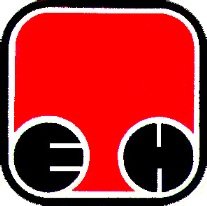 Електропривреда Србије  - ЕПСПривредно Друштво Термоелектране Никола Тесла,  Обреновац1.ОПШТЕ ПОДАТКЕ О ЈАВНОЈ НАБАВЦИ2.ПОДАТКЕ О ПРЕДМЕТУ ЈАВНЕ НАБАВКЕ3.УПУТСТВО ПОНУЂАЧИМА КАКО ДА САЧИНЕ ПОНУДУ4.ОБРАЗАЦ ПОНУДЕ5.УСЛОВЕ ЗА УЧЕШЋЕ У ПОСТУПКУ ЈАВНЕ НАБАВКЕ ИЗ ЧЛАНА 75. И 76. ЗЈН-А И УПУТСТВО КАКО СЕ ДОКАЗУЈЕ ИСПУЊЕНОСТ ТИХ УСЛОВА 6.ОБРАЗАЦ СТРУКТУРЕ ПОНУЂЕНЕ ЦЕНЕ СА УПУТСТВОМ КАКО ДА СЕ ПОПУНИ7.ОБРАЗАЦ ТРОШКОВА ПРИПРЕМЕ ПОНУДЕ8.ОБРАЗАЦ ИЗЈАВЕ О НЕЗАВИСНОЈ ПОНУДИ9.ОБРАЗАЦ ИЗЈАВЕ О ОБАВЕЗАМА ПОНУЂАЧА НА ОСНОВУ ЧЛАНА 75. СТАВ 2. ЗЈН-А10.МОДЕЛ УГОВОРА11.ТЕХНИЧКЕ СПЕЦИФИКАЦИЈЕ И ТЕХНИЧКЕ ДОКУМЕНТАЦИЈЕЕлектропривреда Србије  - ЕПСПривредно Друштво Термоелектране Никола Тесла,  Обреновац1.1Назив и адреса  наручиоцаПРИВРЕДНО ДРУШТВО "ТЕРМОЕЛЕКТРАНЕ НИКОЛА ТЕСЛА" Д.О.О. ОБРЕНОВАЦБОГОЉУБА УРОШЕВИЋА ЦРНОГ БРОЈ 44, 11500 ОБРЕНОВАЦ1.2Огранак друштва - назив и адресаТЕ Колубара, 3 октобра 146, 11563 Велики Црљени1.3Интернет страница наручиоцаwww.tent.rs1.4Врста поступка Отворени поступак1.5Предмет јавне набавкеНабавка УСЛУГЕ – Контрола квалитета ваздуха у околини ТЕ Колубара.1.6Циљ поступкаПоступак се спроводи ради закључења уговора о јавној набавци1.7КонтактАлександра Николићe-mail:sandra.nikolic@tent.rsЕлектропривреда Србије  - ЕПСПривредно Друштво Термоелектране Никола Тесла,  ОбреновацОпис предмета јавне набавкеКонтрола квалитета ваздуха у околини ТЕ Колубара.Назив и ознака из општег речника набавке             Услуге у вези са загађењем ваздуха - 90731000 Предмет јавне набавке није обликован по партијама.Електропривреда Србије  - ЕПСПривредно Друштво Термоелектране Никола Тесла,  ОбреновацПОДАЦИ О ПОНУЂАЧУПОДАЦИ О ПОНУЂАЧУНазив понуђача:Адреса понуђача:Име особе за контакт:e-mail:Телефон:Телефакс:Порески број понуђача (ПИБ):Матични број понуђача:Шифра делатности:Назив банке и број рачуна:Лице овлашћено за потписивање уговора:А) САМОСТАЛНОА) САМОСТАЛНОА) САМОСТАЛНОБ) СА ПОДИЗВОЂАЧЕМБ) СА ПОДИЗВОЂАЧЕМБ) СА ПОДИЗВОЂАЧЕМ1)Назив подизвођача:Адреса:Матични број:Порески идентификациони број:Име особе за контакт:Проценат укупне вредности набавке који ће извршити подизвођач:Део предмета набавке који ће извршити подизвођач:В) КАО ЗАЈЕДНИЧКУ ПОНУДУВ) КАО ЗАЈЕДНИЧКУ ПОНУДУВ) КАО ЗАЈЕДНИЧКУ ПОНУДУ1)Назив учесника у заједничкој понуди:Адреса:Матични број:Порески идентификациони број:Име особе за контакт:	Ред.бројПредмет набавкеИзнос1Контрола квалитета ваздуха у ТЕ Колубара,                                                         према техничкој спецификацији и програму квалитета ваздуха у околини ТЕ Колубара.Електропривреда Србије  - ЕПСПривредно Друштво Термоелектране Никола Тесла,  ОбреновацРеднибројУслови:Докази:1.- да jе регистрован код надлежног органа, односно уписан у одговарајући регистар- ПРАВНО ЛИЦЕ: Извод из регистраАгенције за привредне регистре, односно извод из регистра надлежног Привредног суда - ПРЕДУЗЕТНИК:Извод из регистра Агенције за привредне регистре, Напомена: У случају да понуду подноси група понуђача, овај доказ доставити за сваког учесника из групеУ случају да понуђач подноси понуду са подизвођачем, овај доказ доставити и за подизвођача (ако је више подизвођача доставити за сваког од њих)2.- да он и његов законски заступник нису осуђивани за неко од кривичних дела као чланови организоване криминалне групе, да нису осуђивани за кривична дела против привреде, кривична дела против животне средине, кривично дело примања или давања мита, кривично дело преваре- ПРАВНО ЛИЦЕ: -    За кривична дела организованог криминала - УВЕРЕЊЕ ПОСЕБНОГ ОДЕЉЕЊА (ЗА ОРГАНИЗОВАНИ КРИМИНАЛ) ВИШЕГ СУДА У БЕОГРАДУ, Београд, којим се потврђује да понуђач (правно лице) није осуђиван за неко од кривичних дела као члан организоване криминалне групе. С тим у вези на интернет страници Вишег суда у Београду објављено је обавештење http://www.bg.vi.sud.rs/lt/articles/o-visem-sudu/obavestenje-ke-za-pravna-lica.html-    За кривична дела против привреде, против животне средине, кривично дело примања или давања мита, кривично дело преваре – УВЕРЕЊЕ ОСНОВНОГ СУДА (које обухвата и податке из казнене евиденције за кривична дела која су у надлежности редовног кривичног одељења Вишег суда) на чијем подручју је седиште домаћег правног лица, односно седиште представништва или огранка страног правног лица, којом се потврђује да понуђач (правно лице) није осуђиван за кривична дела против привреде, кривична дела против животне средине, кривично дело примања или давања мита, кривично дело преваре.-Посебна напомена: Уколико уверење основног суда не обухвата податке из казнене евиденције за кривична дела која су у надлежности редовног кривичног одељења Вишег суда, потребно је да поред уверења Основног суда правно лице достави И УВЕРЕЊЕ ВИШЕГ СУДА на чијем подручју је седиште домаћег правног лица, односно седиште представништва или огранка страног правног лица, којом се потврђује да понуђач (правно лице) није осуђиван за кривична дела против привреде и кривично дело примања мита."-    за законског заступника - уверење из казнене евиденције надлежне полицијске управе Министарства унутрашњих послова– захтев за издавање овог уверења може се поднети према месту рођења (сходно члану 2. став 1. тачка 1) Правилника о казненој евиденцији («Сл. лист СФРЈ», бр. 5/79) - орган надлежан за унутрашње послове општине на чијој територији је то лице рођено), али и према месту пребивалишта.ФИЗИЧКО ЛИЦЕ И ПРЕДУЗЕТНИК: уверење из казнене евиденције надлежне полицијске управе Министарства унутрашњих послова -  захтев за издавање овог уверења може се поднети према месту рођења (сходно члану 2. став 1. тачка 1) Правилника о казненој евиденцији («Сл. лист СФРЈ», бр. 5/79) - орган надлежан за унутрашње послове општине на чијој територији је то лице рођено), али и према месту пребивалишта.»НАПОМЕНЕ које важе и за физичко и за правно лице: У случају да понуду подноси правно лице потребно је доставити СВЕ доказе И за правно лице И за законског заступникаУ случају да правно лице има више законских заступника, ове доказе доставити за сваког од њихУ случају да понуду подноси група понуђача, ове доказе доставити за сваког учесника из групеУ случају да понуђач подноси понуду са подизвођачем, ове доказе доставити и за подизвођача (ако је више подизвођача доставити за сваког од њих)Ови докази не могу бити старији од два месеца пре отварања понуда.3.- да му није изречена мера забране обављања делатности, која је на снази у време објављивања позива за подношење понуда- ПРАВНО ЛИЦЕ: Потврде привредног и прекршајног суда да му није изречена мера забране обављања делатности, или потврда Агенције за привредне регистре да код овог органа није регистровано, да му је као привредном друштву изречена мера забране обављања делатности- ПРЕДУЗЕТНИК:Потврда прекршајног суда да му није изречена мера забране обављања делатности или потврда Агенције за привредне регистре да код овог органа није регистровано, да му је као привредном субјекту изречена мера забране обављања делатности-ФИЗИЧКО ЛИЦЕ: Потврда прекршајног суда да му није изречена мера забране обављања одређених пословаНапомена:У случају да понуду подноси група понуђача, овај доказ доставити за сваког учесника из групеУ случају да понуђач подноси понуду са подизвођачем, ове доказе доставити и за подизвођача (ако је више подизвођача доставити за сваког од њих)Потврде морају бити издате након објављивања позива за подношење понуда на Порталу јавних набавки.4.- да је измирио доспеле порезе, доприносе и друге јавне дажбине у складу са прописима Републике Србије или стране државе када има седиште на њеној територији- ПРАВНО ЛИЦЕ, ПРЕДУЗЕТНИК, ФИЗИЧКО ЛИЦЕ:1.Уверење Пореске управе Министарства финансија и привреде да је измирио доспеле порезе и доприносе и2.Уверење Управе јавних прихода града, односно општине да је измирио обавезе по основу изворних локалних јавних приходаНапомена: Уколико је понуђач у поступку приватизације, уместо 2 горе наведена доказа треба доставити уверење Агенције за приватизацију да се налази у поступку приватизацијеУ случају да понуду подноси група понуђача, ове доказе доставити за сваког учесника из групеУ случају да понуђач подноси понуду са подизвођачем, ове доказе доставити и за подизвођача (ако је више подизвођача доставити за сваког од њих)Ова уверења не могу бити старија од два месеца пре отварања понуда5.-да има важеће овлашћење надлежног министарства за испитивање квалитета албијенталног ваздуха.Овлашћење издато од Министарство пољопривреде и заштите животне средине или Министарства које је у време издавања овлашћења било надлежно   за послове заштите животне средине Напомена: ● У случају да понуду подноси група понуђача, овај доказ дужан је да достави један од понуђача из групе понуђача којем је поверено извршење дела набавке за који је неопходна испуњеност тог услова.● У случају да понуђач подноси понуду са подизвођачем, овај доказ доставља и за подизвођача за део набавке који ће извршити преко подизвођача. ● Ако је за извршење дела набавке чија вредност не прелази 10 % укупне вредности јавне набавке потребно испунити обавезан услов из члана 75. став 1. тачка 5. ЗЈН, понуђач може доказати испуњеност тог услова преко подизвођача којем је поверио извршење тог дела набавке.6.- да је поштовао обавезе које произлазе из важећих прописа о заштити на раду, запошљавању и условима рада, заштити животне средине и права на  интелектуалну својину.Потписан и печатом оверен ,,ОБРАЗАЦ ИЗЈАВЕ О ОБАВЕЗАМА ПОНУЂАЧА НА ОСНОВУ ЧЛ. 75. СТАВ 2. ЗЈН-А '' (Образац 5.)Напомена: У случају да понуду подноси група понуђача, овај образац доставити за сваког учесника из групеУ случају да понуђач подноси понуду са подизвођачем, овај образац доставити и за подизвођача (ако је више подизвођача доставити за сваког од њихЕлектропривреда Србије  - ЕПСПривредно Друштво Термоелектране Никола Тесла,  ОбреновацРед.бројНазив артикла/предмер радоваКоличинаЈЕДИНИЧНА ЦЕНА без ПДВ (дин)ЈЕДИНИЧНА ЦЕНА са ПДВ (дин)УКУПНА   ЦЕНА без ПДВ(дин)УКУПНА ЦЕНА СА ПДВ (дин)12345 6 = (3x4)7=(3x5)1Контрола квалитета ваздуха у ТЕ Колубара, према техничкој спецификацији и програму квалитета ваздуха у околини ТЕ Колубара.1УКУПНО ПОНУЂЕНА ЦЕНА без и са ПДВ:УКУПНО ПОНУЂЕНА ЦЕНА без и са ПДВ:УКУПНО ПОНУЂЕНА ЦЕНА без и са ПДВ:УКУПНО ПОНУЂЕНА ЦЕНА без и са ПДВ:Посебно исказани трошкови у % (царина,монтажа,трошкови превоза, осигурање и др.), Посебно исказани трошкови у % (царина,монтажа,трошкови превоза, осигурање и др.), М - материјал и роба%- добра- царина-МеђузбирУ  - услуга%- трошкови превоза- осигурање- монтажа и  демонтажа- остале услуге2   Међузбир( 1 + 2 ) =  УКУПНO            100 %Електропривреда Србије  - ЕПСПривредно Друштво Термоелектране Никола Тесла,  ОбреновацВрста трошковаИзнос трошкова1.2.3.    4.5.6.Електропривреда Србије  - ЕПСПривредно Друштво Термоелектране Никола Тесла,  ОбреновацЕлектропривреда Србије  - ЕПСПривредно Друштво Термоелектране Никола Тесла,  ОбреновацЕлектропривреда Србије  - ЕПСПривредно Друштво Термоелектране Никола Тесла,  ОбреновацЗА  ИЗВРШИОЦАДиректорМ.П.ЗА  НАРУЧИОЦАДиректормр Чедомир Поноћкодипл.инж.електротехникеЕлектропривреда Србије  - ЕПСПривредно Друштво Термоелектране Никола Тесла,  ОбреновацРед.бр.Предмет набавкејeд.мереКоличинаЦена/ ЈМИзнос/динКонтрола квалитета ваздуха у околини ТЕ Колубара  Контрола квалитета ваздуха у околини ТЕ Колубара  Контрола квалитета ваздуха у околини ТЕ Колубара  Контрола квалитета ваздуха у околини ТЕ Колубара  Контрола квалитета ваздуха у околини ТЕ Колубара  Контрола квалитета ваздуха у околини ТЕ Колубара   1.Мерења вредности укупних таложних материјаузорак    962. Мерење концентрација сумпордиоксидаузорак   3653.Мерење концентрација чађиузорак   3654.Мерења  конц. суспендованих  честица  <  10µмузорак   3655.Израда годишњег извештаја са анализом резултатаизвештај   5+CD